SustainableEHC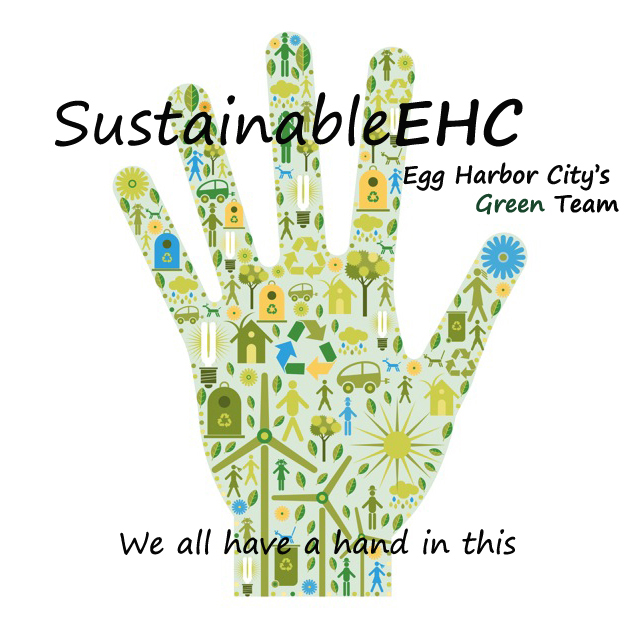 Tree SummitApril 30, 2019AgendaWelcome & IntroductionsPresentation 3rd Community Forestry Management Plan – Ron FarrPresentation AC Electric Vegetation Management – Ken Mosca of Exelon Corp. and Brittany Peterson of AC Electric Vegetation Management GroupWebinar – Arbor Day Foundation Community Canopy ProgramQuestions & AnswersUpcoming EventsCommunity Cleanup – May 4 – Start EHC Firehouse, end EHC Lake PavilionCaring for Orchids – May 7Waldor Orchids presentsMother’s Day Orchids available for purchaseSmall Space Gardening – May 28Master Gardeners LecturePot Party in Peace Pilgrim ParkAdjournmentwww.sustainableehc.org